Name: __________________________		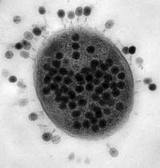 #: ______________AP Biology: Virus Webquest!Go to http://www.etymonline.com/index.php?term=virus Virus is derived from the Latin word for what? ________________________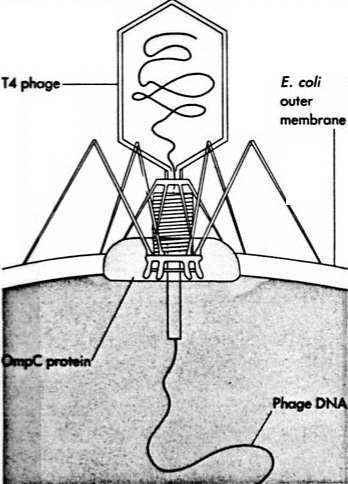 Go to http://micro.magnet.fsu.edu/cells/virus.htmlWhat are the 3 main parts of a virus?__________________________________________________(and sometimes) ________________________Label the parts of a bacteriophage: ----------------------------------Watch: http://highered.mheducation.com/olc/dl/120078/bio39.swfBriefly describe the 4 methods of producing a vaccine: a. ______________________________________________________________________________________________ ________________________________________________________________________________________________b. ______________________________________________________________________________________________ ________________________________________________________________________________________________c. _____________________________________________________________________________________________d. _____________________________________________________________________________________________Watch: http://highered.mheducation.com/sites/0072556781/student_view0/chapter18/animation_quiz_1.htmlTake quiz. Put answers here:Retroviruses: HIV infection and replication. Go to http://highered.mheducation.com/olc/dl/120088/micro41.swf or  http://highered.mheducation.com/sites/0072556781/student_view0/chapter18/animation_quiz_1.html Watch the above animation, take quiz. Answers:                                                                                                        Summarize/list the steps that HIV takes to infect a cell and eventually to reproduce.  May use back of page. 